中国共产党第十九次全国代表大会关于《中国共产党章程（修正案）》的决议（2017年10月24日中国共产党第十九次全国代表大会通过）　　中国共产党第十九次全国代表大会审议并一致通过十八届中央委员会提出的《中国共产党章程（修正案）》，决定这一修正案自通过之日起生效。　　大会认为，党的十八大以来，以习近平同志为主要代表的中国共产党人，顺应时代发展，从理论和实践结合上系统回答了新时代坚持和发展什么样的中国特色社会主义、怎样坚持和发展中国特色社会主义这个重大时代课题，创立了习近平新时代中国特色社会主义思想。习近平新时代中国特色社会主义思想是对马克思列宁主义、毛泽东思想、邓小平理论、“三个代表”重要思想、科学发展观的继承和发展，是马克思主义中国化最新成果，是党和人民实践经验和集体智慧的结晶，是中国特色社会主义理论体系的重要组成部分，是全党全国人民为实现中华民族伟大复兴而奋斗的行动指南，必须长期坚持并不断发展。在习近平新时代中国特色社会主义思想指导下，中国共产党领导全国各族人民，统揽伟大斗争、伟大工程、伟大事业、伟大梦想，推动中国特色社会主义进入了新时代。大会一致同意，在党章中把习近平新时代中国特色社会主义思想同马克思列宁主义、毛泽东思想、邓小平理论、“三个代表”重要思想、科学发展观一道确立为党的行动指南。大会要求全党以习近平新时代中国特色社会主义思想统一思想和行动，增强学习贯彻的自觉性和坚定性，把习近平新时代中国特色社会主义思想贯彻到社会主义现代化建设全过程、体现到党的建设各方面。　　大会认为，中国特色社会主义文化是中国特色社会主义的重要组成部分，是激励全党全国各族人民奋勇前进的强大精神力量。大会同意把中国特色社会主义文化同中国特色社会主义道路、中国特色社会主义理论体系、中国特色社会主义制度一道写入党章，这有利于全党深化对中国特色社会主义的认识、全面把握中国特色社会主义内涵。大会强调，全党同志要倍加珍惜、长期坚持和不断发展党历经艰辛开创的这条道路、这个理论体系、这个制度、这个文化，高举中国特色社会主义伟大旗帜，坚定道路自信、理论自信、制度自信、文化自信，贯彻党的基本理论、基本路线、基本方略。　　大会认为，实现中华民族伟大复兴是近代以来中华民族最伟大的梦想，是我们党向人民、向历史作出的庄严承诺。大会同意在党章中明确实现“两个一百年”奋斗目标、实现中华民族伟大复兴的中国梦的宏伟目标。　　大会认为，党的十九大作出的我国社会主要矛盾已经转化为人民日益增长的美好生活需要和不平衡不充分的发展之间的矛盾的重大政治论断，反映了我国社会发展的客观实际，是制定党和国家大政方针、长远战略的重要依据。党章据此作出相应修改，为我们把握我国发展新的历史方位和阶段性特征、更好推进党和国家事业提供了重要指引。　　大会认为，坚持以人民为中心的发展思想，坚持创新、协调、绿色、开放、共享的发展理念，协调推进全面建成小康社会、全面深化改革、全面依法治国、全面从严治党，全面建成社会主义现代化强国，反映了我们党坚持和发展中国特色社会主义的根本目的、发展理念、战略布局、战略目标。把促进国民经济更高质量、更有效率、更加公平、更可持续发展，完善和发展中国特色社会主义制度，推进国家治理体系和治理能力现代化，更加注重改革的系统性、整体性、协同性等内容写入党章，有利于推动全党把思想和行动统一到党中央科学判断和战略部署上来，树立和践行新发展理念，不断开创改革发展新局面。　　大会认为，党的十八大以来，以习近平同志为核心的党中央在经济建设、政治建设、文化建设、社会建设、生态文明建设方面提出一系列新理念新思想新战略。大会同意把发挥市场在资源配置中的决定性作用，更好发挥政府作用，推进供给侧结构性改革，建设中国特色社会主义法治体系，推进协商民主广泛、多层、制度化发展，培育和践行社会主义核心价值观，推动中华优秀传统文化创造性转化、创新性发展，继承革命文化，发展社会主义先进文化，提高国家文化软实力，牢牢掌握意识形态工作领导权，不断增强人民群众获得感，加强和创新社会治理，坚持总体国家安全观，增强绿水青山就是金山银山的意识等内容写入党章。作出这些充实，对全党更加自觉、更加坚定地贯彻党的基本理论、基本路线、基本方略，统筹推进“五位一体”总体布局具有十分重要的作用。　　大会认为，党的十八大以来，习近平同志就加强国防和军队建设、民族团结、“一国两制”和祖国统一、统一战线、外交工作提出一系列重要思想观点，为坚持走中国特色强军之路、维护和发展平等团结互助和谐的社会主义民族关系、推进祖国统一、推动构建人类命运共同体进一步指明了方向。大会同意，把中国共产党坚持对人民解放军和其他人民武装力量的绝对领导，贯彻习近平强军思想，坚持政治建军、改革强军、科技兴军、依法治军，建设一支听党指挥、能打胜仗、作风优良的人民军队，切实保证人民解放军有效履行新时代军队使命任务；铸牢中华民族共同体意识；坚持正确义利观，推动构建人类命运共同体，遵循共商共建共享原则，推进“一带一路”建设等内容写入党章。充实这些内容，有利于加强党对人民军队的绝对领导、提高国防和军队现代化水平，有利于加强民族团结，有利于提高我国开放型经济水平。　　大会认为，党的十八大以来，我们党扎实推进全面从严治党，在加强党的建设方面进行了全方位探索，取得了许多成功经验和重大成果，必须及时体现到党章中，使之转化为全党共同意志和共同遵循。大会同意，把党的十九大确立的坚持党要管党、全面从严治党，加强党的长期执政能力建设、先进性和纯洁性建设，以党的政治建设为统领，全面推进党的政治建设、思想建设、组织建设、作风建设、纪律建设，把制度建设贯穿其中，深入推进反腐败斗争等要求写入党章，把不断增强自我净化、自我完善、自我革新、自我提高能力，用习近平新时代中国特色社会主义思想统一思想、统一行动，牢固树立政治意识、大局意识、核心意识、看齐意识，坚定维护以习近平同志为核心的党中央权威和集中统一领导，加强和规范党内政治生活，增强党内政治生活的政治性、时代性、原则性、战斗性，发展积极健康的党内政治文化，营造风清气正的良好政治生态等内容写入党章，把坚持从严管党治党作为党的建设必须坚决实现的基本要求之一写入党章。充实这些内容，使党的建设目标更加清晰、布局更加完善，有利于全党以更加科学的思路、更加有效的举措推进党的建设，不断提高党的建设质量，永葆党的生机活力。　　大会认为，中国共产党的领导是中国特色社会主义最本质的特征，是中国特色社会主义制度的最大优势。党政军民学，东西南北中，党是领导一切的。大会同意把这一重大政治原则写入党章，这有利于增强全党党的意识，实现全党思想上统一、政治上团结、行动上一致，提高党的创造力、凝聚力、战斗力，确保党总揽全局、协调各方，为做好党和国家各项工作提供根本政治保证。　　大会认为，总结吸收党的十八大以来党的工作和党的建设的成功经验，并同总纲部分修改相衔接，对党章部分条文作适当修改十分必要。认真学习习近平新时代中国特色社会主义思想，自觉遵守党的政治纪律和政治规矩，勇于揭露和纠正违反党的原则的言行，带头实践社会主义核心价值观，弘扬中华民族传统美德，是广大党员应尽的义务；把政治标准放在首位，是发展党员必须坚持的重要原则；实现巡视全覆盖，开展中央单位巡视、市县巡察，是巡视工作实践经验的总结，必须加以坚持和发展；明确中央军事委员会实行主席负责制，明确中央军事委员会负责军队中党的工作和政治工作，反映了军队改革后的中央军委履行管党治党责任的现实需要；调整党的总支部委员会、支部委员会每届任期期限，推进“两学一做”学习教育常态化制度化，明确国有企业党组织的地位和作用，增写社会组织中党的基层组织的功能定位和职责任务，明确各级党和国家机关中党的基层组织的职责，明确党支部的地位和作用，充实干部选拔条件和要求，调整和充实党的纪律、党的纪律检查机关部分的相关内容，等等，是党的十八大以来党的工作和党的建设成果的集中反映。把这些内容写入党章，有利于全党把握党的指导思想与时俱进，用习近平新时代中国特色社会主义思想武装头脑、指导实践、推动工作，有利于强化基层党组织政治功能，推动全面从严治党向纵深发展。大会要求，党的各级组织和全体党员在以习近平同志为核心的党中央坚强领导下，高举中国特色社会主义伟大旗帜，以马克思列宁主义、毛泽东思想、邓小平理论、“三个代表”重要思想、科学发展观、习近平新时代中国特色社会主义思想为指导，更加自觉地学习党章、遵守党章、贯彻党章、维护党章，坚持和加强党的全面领导，坚持党要管党、全面从严治党，为决胜全面建成小康社会、夺取新时代中国特色社会主义伟大胜利、实现中华民族伟大复兴的中国梦、实现人民对美好生活的向往继续奋斗！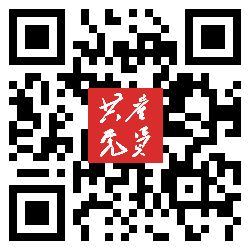 